Зарегистрировано в Минюсте России 26 февраля 2018 г. N 50134МИНИСТЕРСТВО ОБРАЗОВАНИЯ И НАУКИ РОССИЙСКОЙ ФЕДЕРАЦИИПРИКАЗот 5 февраля 2018 г. N 65ОБ УТВЕРЖДЕНИИФЕДЕРАЛЬНОГО ГОСУДАРСТВЕННОГО ОБРАЗОВАТЕЛЬНОГО СТАНДАРТАСРЕДНЕГО ПРОФЕССИОНАЛЬНОГО ОБРАЗОВАНИЯ ПО СПЕЦИАЛЬНОСТИ38.02.06 ФИНАНСЫВ соответствии с подпунктом 5.2.41 Положения о Министерстве образования и науки Российской Федерации, утвержденного постановлением Правительства Российской Федерации от 3 июня 2013 г. N 466 (Собрание законодательства Российской Федерации, 2013, N 23, ст. 2923; N 33, ст. 4386; N 37, ст. 4702; 2014, N 2, ст. 126; N 6, ст. 582; N 27, ст. 3776; 2015, N 26, ст. 3898; N 43, ст. 5976; N 46, ст. 6392; 2016, N 2, ст. 325; N 8, ст. 1121; N 28, ст. 4741; 2017, N 3, ст. 511; N 17, ст. 2567; N 25, ст. 3688), пунктом 17 Правил разработки, утверждения федеральных государственных образовательных стандартов и внесения в них изменений, утвержденных постановлением Правительства Российской, Федерации от 5 августа 2013 г. N 661 (Собрание законодательства Российской Федерации, 2013, N 33, ст. 4377; 2014, N 38, ст. 5069; 2016, N 16, ст. 2230; 2017, N 2, ст. 368; 2018, N 3, ст. 562), приказываю:1. Утвердить прилагаемый федеральный государственный образовательный стандарт среднего профессионального образования по специальности 38.02.06 Финансы (далее - стандарт).2. Установить, что:образовательная организация вправе осуществлять в соответствии со стандартом обучение лиц, зачисленных до вступления в силу настоящего приказа, с их согласия;прием на обучение в соответствии с федеральным государственным образовательным стандартом среднего профессионального образования по специальности 38.02.06 Финансы, утвержденным приказом Министерства образования и науки Российской Федерации от 28 июля 2014 г. N 836 (зарегистрирован Министерством юстиции Российской Федерации 25 августа 2014 г., регистрационный N 33822), прекращается 1 сентября 2018 года.МинистрО.Ю.ВАСИЛЬЕВАПриложениеУтвержденприказом Министерства образованияи науки Российской Федерацииот 5 февраля 2018 г. N 65ФЕДЕРАЛЬНЫЙ ГОСУДАРСТВЕННЫЙ ОБРАЗОВАТЕЛЬНЫЙ СТАНДАРТСРЕДНЕГО ПРОФЕССИОНАЛЬНОГО ОБРАЗОВАНИЯ ПО СПЕЦИАЛЬНОСТИ38.02.06 ФИНАНСЫI. ОБЩИЕ ПОЛОЖЕНИЯ1.1. Настоящий федеральный государственный образовательный стандарт среднего профессионального образования (далее - ФГОС СПО) представляет собой совокупность обязательных требований к среднему профессиональному образованию (далее - СПО) по специальности 38.02.06 Финансы (далее - специальность).1.2. Получение СПО по специальности допускается только в профессиональной образовательной организации или образовательной организации высшего образования (далее вместе - образовательная организация).1.3. Обучение по программе подготовки специалистов среднего звена (далее - образовательная программа) в образовательной организации осуществляется в очной, очно-заочной и заочной формах обучения.1.4. Содержание СПО по специальности определяется образовательной программой, разрабатываемой и утверждаемой образовательной организацией самостоятельно в соответствии с настоящим ФГОС СПО и с учетом соответствующих примерных основных образовательных программ (далее - ПООП).1.5. При разработке образовательной программы образовательная организация формирует требования к результатам ее освоения в части профессиональных компетенций на основе профессиональных стандартов (приложение N 1 к настоящему ФГОС СПО).1.6. Область профессиональной деятельности, в которой выпускники, освоившие образовательную программу, могут осуществлять профессиональную деятельность: 08 Финансы и экономика <1>.--------------------------------<1> Таблица приложения к приказу Министерства труда и социальной защиты Российской Федерации от 29 сентября 2014 г. N 667н "О реестре профессиональных стандартов (перечне видов профессиональной деятельности)" (зарегистрирован Министерством юстиции Российской Федерации 19 ноября 2014 г., регистрационный N 34779) с изменениями, внесенными приказом Министерства труда и социальной защиты Российской Федерации от 9 марта 2017 г. N 254н "О внесении изменения в приложение к приказу Министерства труда и социальной защиты Российской Федерации от 29 сентября 2014 г. N 667н "О реестре профессиональных стандартов (перечне видов профессиональной деятельности)" (зарегистрирован Министерством юстиции Российской Федерации 29 марта 2017 г., регистрационный N 46168).1.7. При реализации образовательной программы образовательная организация вправе применять электронное обучение и дистанционные образовательные технологии.При обучении инвалидов и лиц с ограниченными возможностями здоровья электронное обучение и дистанционные образовательные технологии должны предусматривать возможность приема-передачи информации в доступных для них формах.1.8. Реализация образовательной программы осуществляется образовательной организацией как самостоятельно, так и посредством сетевой формы.Образовательная деятельность при освоении образовательных программ или отдельных ее компонентов организуется в форме практической подготовки.(абзац введен Приказом Минпросвещения России от 13.07.2021 N 450)1.9. Образовательная программа реализуется на государственном языке Российской Федерации, если иное не определено локальным нормативным актом образовательной организации <2>.--------------------------------<2> Статья 14 Федерального закона от 29 декабря 2012 г. N 273-ФЗ "Об образовании в Российской Федерации" (Собрание законодательства Российской Федерации, 2012, N 53, ст. 7598; 2013, N 19, ст. 2326; N 23, ст. 2878; N 27, ст. 3462; N 30, ст. 4036; N 48, ст. 6165; 2014, N 6, ст. 562, ст. 566; N 19, ст. 2289; N 22, ст. 2769; N 23, ст. 2933; N 26, ст. 3388; N 30, ст. 4217, ст. 4257, ст. 4263; 2015, N 1, ст. 42, ст. 53, ст. 72; N 14, ст. 2008; N 18, ст. 2625; N 27, ст. 3951, ст. 3989; N 29, ст. 4339, ст. 4364; N 51, ст. 7241; 2016, N 1, ст. 8, ст. 9, ст. 24, ст. 72, ст. 78; N 10, ст. 1320; N 23, ст. 3289, ст. 3290; N 27, ст. 4160, ст. 4219, ст. 4223, ст. 4238, ст. 4239, ст. 4245, ст. 4246, ст. 4292; 2017, N 18, ст. 2670; N 31, ст. 4765; 2018, N 1, ст. 57).1.10. Срок получения образования по образовательной программе в очной форме обучения вне зависимости от применяемых образовательных технологий составляет:на базе основного общего образования - 2 года 10 месяцев;на базе среднего общего образования - 1 год 10 месяцев.Срок получения образования по образовательной программе в очно-заочной и заочной формах обучения, вне зависимости от применяемых образовательных технологий, увеличивается по сравнению со сроком получения образования в очной форме обучения:не более чем на 1,5 года при получении образования на базе основного общего образования;не более чем на 1 год при получении образования на базе среднего общего образования.При обучении по индивидуальному учебному плану срок получения образования по образовательной программе, вне зависимости от формы обучения, составляет не более срока получения образования, установленного для соответствующей формы обучения. При обучении по индивидуальному учебному плану обучающихся инвалидов и лиц с ограниченными возможностями здоровья срок получения образования может быть увеличен не более чем на 1 год по сравнению со сроком получения образования для соответствующей формы обучения.Конкретный срок получения образования и объем образовательной программы, реализуемый за один учебный год, в очно-заочной и заочной формах обучения, по индивидуальному учебному плану, в том числе при ускоренном обучении, определяются образовательной организацией самостоятельно в пределах сроков, установленных настоящим пунктом.1.11. Образовательная программа, реализуемая на базе основного общего образования, разрабатывается образовательной организацией на основе требований федерального государственного образовательного стандарта среднего общего образования и ФГОС СПО с учетом получаемой специальности.1.12. Образовательная организация разрабатывает образовательную программу в соответствии с квалификацией специалиста среднего звена "финансист", указанной в Перечне специальностей среднего профессионального образования, утвержденном приказом Министерства образования и науки Российской Федерации от 29 октября 2013 г. N 1199 (зарегистрирован Министерством юстиции Российской Федерации 26 декабря 2013 г., регистрационный N 30861) и с изменениями, внесенными приказами Министерства образования и науки Российской Федерации от 14 мая 2014 г. N 518 (зарегистрирован Министерством юстиции Российской Федерации 28 мая 2014 г., регистрационный N 32461), от 18 ноября 2015 г. N 1350 (зарегистрирован Министерством юстиции Российской Федерации 3 декабря 2015 г., регистрационный N 39955) и от 25 ноября 2016 г. N 1477 (зарегистрирован Министерством юстиции Российской Федерации 12 декабря 2016 г., регистрационный N 44662).1.13. Воспитание обучающихся при освоении ими образовательной программы осуществляется на основе включаемых в образовательную программу рабочей программы воспитания и календарного плана воспитательной работы, разрабатываемых и утверждаемых с учетом включенных в ПООП примерной рабочей программы воспитания и примерного календарного плана воспитательной работы.(п. 1.13 введен Приказом Минпросвещения России от 13.07.2021 N 450)II. ТРЕБОВАНИЯ К СТРУКТУРЕ ОБРАЗОВАТЕЛЬНОЙ ПРОГРАММЫ2.1. Структура образовательной программы включает обязательную часть и часть, формируемую участниками образовательных отношений (вариативную часть).Обязательная часть образовательной программы направлена на формирование общих и профессиональных компетенций, предусмотренных главой III настоящего ФГОС СПО, и должна составлять не более 70 процентов от общего объема времени, отведенного на ее освоение.Вариативная часть образовательной программы (не менее 30 процентов) дает возможность расширения основного(ых) вида(ов) деятельности, к которым должен быть готов выпускник, освоивший образовательную программу, согласно квалификации, указанной в пункте 1.12 настоящего ФГОС СПО (далее - основные виды деятельности), углубления подготовки обучающегося, а также получения дополнительных компетенций, необходимых для обеспечения конкурентоспособности выпускника в соответствии с запросами регионального рынка труда.Конкретное соотношение объемов обязательной части и вариативной части образовательной программы образовательная организация определяет самостоятельно в соответствии с требованиями настоящего пункта, а также с учетом ПООП.2.2. Образовательная программа имеет следующую структуру:общий гуманитарный и социально-экономический цикл;математический и общий естественнонаучный цикл;общепрофессиональный цикл;профессиональный цикл;государственная итоговая аттестация, которая завершается присвоением квалификации специалиста среднего звена, указанной в пункте 1.12 настоящего ФГОС СПО.ТаблицаСтруктура и объем образовательной программы2.3. Перечень, содержание, объем и порядок реализации дисциплин (модулей) образовательной программы образовательная организация определяет самостоятельно с учетом ПООП по соответствующей специальности.Для определения объема образовательной программы образовательной организацией может быть применена система зачетных единиц, при этом одна зачетная единица соответствует 32 - 36 академическим часам.2.4. В общем гуманитарном и социально-экономическом, математическом и общем естественнонаучном, общепрофессиональном и профессиональном циклах (далее - учебные циклы) образовательной программы выделяется объем работы обучающихся во взаимодействии с преподавателем по видам учебных занятий (урок, практическое занятие, лабораторное занятие, консультация, лекция, семинар), практики (в профессиональном цикле) и самостоятельной работы обучающихся.На проведение учебных занятий и практик при освоении учебных циклов образовательной программы в очной форме обучения должно быть выделено не менее 70 процентов от объема учебных циклов образовательной программы, предусмотренного Таблицей настоящего ФГОС СПО, в очно-заочной форме обучения - не менее 25 процентов, в заочной форме - не менее 10 процентов.В учебные циклы включается промежуточная аттестация обучающихся, которая осуществляется в рамках освоения указанных циклов в соответствии с разработанными образовательной организацией фондами оценочных средств, позволяющими оценить достижения запланированных по отдельным дисциплинам (модулям) и практикам результатов обучения.2.5. Обязательная часть общего гуманитарного и социально-экономического цикла образовательной программы должна предусматривать изучение следующих дисциплин: "Основы философии", "История", "Психология общения", "Иностранный язык в профессиональной деятельности", "Физическая культура".Общий объем дисциплины "Физическая культура" не может быть менее 160 академических часов. Для обучающихся инвалидов и лиц с ограниченными возможностями здоровья образовательная организация устанавливает особый порядок освоения дисциплины "Физическая культура" с учетом состояния их здоровья.2.6. При формировании образовательной программы образовательная организация должна предусматривать включение адаптационных дисциплин, обеспечивающих коррекцию нарушений развития и социальную адаптацию обучающихся инвалидов и лиц с ограниченными возможностями здоровья.2.7. Освоение общепрофессионального цикла образовательной программы в очной форме обучения должно предусматривать изучение дисциплины "Безопасность жизнедеятельности" в объеме 68 академических часов, из них на освоение основ военной службы (для юношей) - 70 процентов от общего объема времени, отведенного на указанную дисциплину.Образовательной программой для подгрупп девушек может быть предусмотрено использование 70 процентов от общего объема времени дисциплины "Безопасность жизнедеятельности", предусмотренного на изучение основ военной службы, на освоение основ медицинских знаний.2.8. Профессиональный цикл образовательной программы включает профессиональные модули, которые формируются в соответствии с основными видами деятельности, предусмотренными настоящим ФГОС СПО.В профессиональный цикл образовательной программы входят следующие виды практик: учебная практика и производственная практика.Учебная и производственная практики проводятся при освоении обучающимися профессиональных компетенций в рамках профессиональных модулей и реализовываются как в несколько периодов, так и рассредоточено, чередуясь с теоретическими занятиями в рамках профессиональных модулей.Часть профессионального цикла образовательной программы, выделяемого на проведение практик, определяется образовательной организацией в объеме не менее 25 процентов от профессионального цикла образовательной программы.2.9. Государственная итоговая аттестация проводится в форме защиты выпускной квалификационной работы, которая выполняется в виде дипломной работы (дипломного проекта) и демонстрационного экзамена.III. ТРЕБОВАНИЯ К РЕЗУЛЬТАТАМ ОСВОЕНИЯОБРАЗОВАТЕЛЬНОЙ ПРОГРАММЫ3.1. В результате освоения образовательной программы у выпускника должны быть сформированы общие и профессиональные компетенции.3.2. Выпускник, освоивший образовательную программу, должен обладать следующими общими компетенциями (далее - ОК):ОК 01. Выбирать способы решения задач профессиональной деятельности применительно к различным контекстам;ОК 02. Осуществлять поиск, анализ и интерпретацию информации, необходимой для выполнения задач профессиональной деятельности;ОК 03. Планировать и реализовывать собственное профессиональное и личностное развитие;ОК 04. Работать в коллективе и команде, эффективно взаимодействовать с коллегами, руководством, клиентами;ОК 05. Осуществлять устную и письменную коммуникацию на государственном языке Российской Федерации с учетом особенностей социального и культурного контекста;ОК 06. Проявлять гражданско-патриотическую позицию, демонстрировать осознанное поведение на основе традиционных общечеловеческих ценностей, применять стандарты антикоррупционного поведения;(в ред. Приказа Минпросвещения России от 13.07.2021 N 450)ОК 07. Содействовать сохранению окружающей среды, ресурсосбережению, эффективно действовать в чрезвычайных ситуациях;ОК 08. Использовать средства физической культуры для сохранения и укрепления здоровья в процессе профессиональной деятельности и поддержания необходимого уровня физической подготовленности;ОК 09. Использовать информационные технологии в профессиональной деятельности;ОК 10. Пользоваться профессиональной документацией на государственном и иностранном языках;ОК 11. Использовать знания по финансовой грамотности, планировать предпринимательскую деятельность в профессиональной сфере.3.3. Выпускник, освоивший образовательную программу, должен быть готов к выполнению основных видов деятельности, предусмотренных настоящим ФГОС СПО:финансово-экономическое планирование в секторе государственного и муниципального управления и организация исполнения бюджетов бюджетной системы Российской Федерации;ведение расчетов с бюджетами бюджетной системы Российской Федерации;участие в управлении финансами организаций и осуществление финансовых операций;участие в организации и осуществлении финансового контроля.3.4. Выпускник, освоивший образовательную программу, должен обладать следующими профессиональными компетенциями (далее - ПК), соответствующими основным видам деятельности:3.4.1. Финансово-экономическое планирование в секторе государственного и муниципального управления и организация исполнения бюджетов бюджетной системы Российской Федерации:ПК 1.1. Рассчитывать показатели проектов бюджетов бюджетной системы Российской Федерации;ПК 1.2. Обеспечивать исполнение бюджетов бюджетной системы Российской Федерации;ПК 1.3. Осуществлять контроль за совершением операций со средствами бюджетов бюджетной системы Российской Федерации;ПК 1.4. Составлять плановые документы государственных и муниципальных учреждений и обоснования к ним;ПК 1.5. Обеспечивать финансово-экономическое сопровождение деятельности по осуществлению закупок для государственных и муниципальных нужд.3.4.2. Ведение расчетов с бюджетами бюджетной системы Российской Федерации:ПК 2.1. Определять налоговую базу, суммы налогов, сборов, страховых взносов, сроки их уплаты и сроки представления налоговых деклараций и расчетов;ПК 2.2. Обеспечивать своевременное и полное выполнение обязательств по уплате налогов, сборов и других обязательных платежей в бюджеты бюджетной системы Российской Федерации;ПК 2.3. Осуществлять налоговый контроль, в том числе в форме налогового мониторинга.3.4.3. Участие в управлении финансами организаций и осуществление финансовых операций:ПК 3.1. Планировать и осуществлять мероприятия по управлению финансовыми ресурсами организации;ПК 3.2. Составлять финансовые планы организации;ПК 3.3. Оценивать эффективность финансово-хозяйственной деятельности организации, планировать и осуществлять мероприятия по ее повышению;ПК 3.4. Обеспечивать осуществление финансовых взаимоотношений с организациями, органами государственной власти и местного самоуправления;ПК 3.5. Обеспечивать финансово-экономическое сопровождение деятельности по осуществлению закупок для корпоративных нужд.3.4.4. Участие в организации и осуществлении финансового контроля:ПК 4.1. Разрабатывать план и программу проведения контрольных мероприятий, оформлять результаты проведенных контрольных мероприятий, вырабатывать рекомендации по устранению недостатков и рисков, оценивать эффективность контрольных процедур;ПК 4.2. Осуществлять предварительный, текущий и последующий контроль хозяйственной деятельности объектов финансового контроля;ПК 4.3. Участвовать в ревизии финансово-хозяйственной деятельности объекта финансового контроля;ПК 4.4. Обеспечивать соблюдение требований законодательства в сфере закупок для государственных и муниципальных нужд.3.5. Минимальные требования к результатам освоения основных видов деятельности образовательной программы указаны в приложении N 2 к настоящему ФГОС СПО.3.6. Образовательная организация самостоятельно планирует результаты обучения по отдельным дисциплинам (модулям) и практикам, которые должны быть соотнесены с требуемыми результатами освоения образовательной программы (компетенциями выпускников). Совокупность запланированных результатов обучения должна обеспечивать выпускнику освоение всех ОК и ПК, предусмотренных настоящим ФГОС СПО.IV. ТРЕБОВАНИЯ К УСЛОВИЯМ РЕАЛИЗАЦИИОБРАЗОВАТЕЛЬНОЙ ПРОГРАММЫ4.1. Требования к условиям реализации образовательной программы включают в себя общесистемные требования, требования к материально-техническому, учебно-методическому обеспечению, кадровым и финансовым условиям реализации образовательной программы.4.2. Общесистемные требования к условиям реализации образовательной программы.4.2.1. Образовательная организация должна располагать на праве собственности или ином законном основании материально-технической базой, обеспечивающей проведение всех видов учебной деятельности обучающихся, предусмотренных учебным планом, с учетом ПООП.4.2.2. В случае реализации образовательной программы с использованием сетевой формы требования к реализации образовательной программы должны обеспечиваться совокупностью ресурсов материально-технического и учебно-методического обеспечения, предоставляемого организациями, участвующими в реализации образовательной программы с использованием сетевой формы.4.2.3. В случае реализации образовательной программы на созданных образовательной организацией в иных организациях кафедрах или иных структурных подразделениях требования к реализации образовательной программы должны обеспечиваться совокупностью ресурсов указанных организаций.4.3. Требования к материально-техническому и учебно-методическому обеспечению реализации образовательной программы.4.3.1. Специальные помещения должны представлять собой учебные аудитории для проведения занятий всех видов, предусмотренных образовательной программой, в том числе групповых и индивидуальных консультаций, текущего контроля и промежуточной аттестации, а также помещения для самостоятельной работы, мастерские и лаборатории, оснащенные оборудованием, техническими средствами обучения и материалами, учитывающими требования международных стандартов.4.3.2. Помещения для самостоятельной работы обучающихся должны быть оснащены компьютерной техникой с возможностью подключения к информационно-телекоммуникационной сети "Интернет" и обеспечением доступа в электронную информационно-образовательную среду образовательной организации (при наличии).В случае применения электронного обучения, дистанционных образовательных технологий допускается применение специально оборудованных помещений, их виртуальных аналогов, позволяющих обучающимся осваивать ОК и ПК.4.3.3. Образовательная организация должна быть обеспечена необходимым комплектом лицензионного программного обеспечения.4.3.4. Библиотечный фонд образовательной организации должен быть укомплектован печатными изданиями и (или) электронными изданиями по каждой дисциплине (модулю) из расчета одно печатное издание и (или) электронное издание по каждой дисциплине (модулю) на одного обучающегося.В качестве основной литературы образовательная организация использует учебники, учебные пособия, предусмотренные ПООП.В случае наличия электронной информационно-образовательной среды допускается замена печатного библиотечного фонда предоставлением права одновременного доступа не менее 25 процентов обучающихся к электронно-библиотечной системе (электронной библиотеке).4.3.5. Обучающиеся инвалиды и лица с ограниченными возможностями здоровья должны быть обеспечены печатными и (или) электронными образовательными ресурсами, адаптированными к ограничениям их здоровья.4.3.6. Образовательная программа должна обеспечиваться учебно-методической документацией по всем учебным дисциплинам (модулям).4.3.7. Рекомендации по иному материально-техническому и учебно-методическому обеспечению реализации образовательной программы определяются ПООП.4.4. Требования к кадровым условиям реализации образовательной программы.4.4.1. Реализация образовательной программы обеспечивается педагогическими работниками образовательной организации, а также лицами, привлекаемыми к реализации образовательной программы на иных условиях, в том числе из числа руководителей и работников организаций, направление деятельности которых соответствует области профессиональной деятельности, указанной в пункте 1.6 настоящего ФГОС СПО (имеющих стаж работы в данной профессиональной области не менее 3 лет).4.4.2. Квалификация педагогических работников образовательной организации должна отвечать квалификационным требованиям, указанным в квалификационных справочниках, и (или) профессиональных стандартах (при наличии).Педагогические работники, привлекаемые к реализации образовательной программы, должны получать дополнительное профессиональное образование по программам повышения квалификации, в том числе в форме стажировки в организациях, направление деятельности которых соответствует области профессиональной деятельности, указанной в пункте 1.6 настоящего ФГОС СПО, не реже 1 раза в 3 года с учетом расширения спектра профессиональных компетенций.Доля педагогических работников (в приведенных к целочисленным значениям ставок), имеющих опыт деятельности не менее 3 лет в организациях, направление деятельности которых соответствует области профессиональной деятельности, указанной в пункте 1.6 настоящего ФГОС СПО, в общем числе педагогических работников, обеспечивающих освоение обучающимися профессиональных модулей образовательной программы, должна быть не менее 25 процентов.4.5. Требования к финансовым условиям реализации образовательной программы.4.5.1. Финансовое обеспечение реализации образовательной программы должно осуществляться в объеме не ниже базовых нормативных затрат на оказание государственной услуги по реализации имеющих государственную аккредитацию образовательных программ среднего профессионального образования по специальности с учетом корректирующих коэффициентов.4.6. Требования к применяемым механизмам оценки качества образовательной программы.4.6.1. Качество образовательной программы определяется в рамках системы внутренней оценки, а также системы внешней оценки на добровольной основе.4.6.2. В целях совершенствования образовательной программы образовательная организация при проведении регулярной внутренней оценки качества образовательной программы привлекает работодателей и их объединения, иных юридических и (или) физических лиц, включая педагогических работников образовательной организации.4.6.3. Внешняя оценка качества образовательной программы может осуществляться в рамках профессионально-общественной аккредитации, проводимой работодателями, их объединениями, а также уполномоченными ими организациями, в том числе иностранными организациями, либо авторизованными национальными профессионально-общественными организациями, входящими в международные структуры, с целью признания качества и уровня подготовки выпускников, освоивших образовательную программу, отвечающими требованиям профессиональных стандартов, требованиям рынка труда к специалистам соответствующего профиля.Приложение N 1к федеральному государственномуобразовательному стандарту среднегопрофессионального образованияпо специальности 38.02.06 ФинансыПЕРЕЧЕНЬПРОФЕССИОНАЛЬНЫХ СТАНДАРТОВ, СООТВЕТСТВУЮЩИХПРОФЕССИОНАЛЬНОЙ ДЕЯТЕЛЬНОСТИ ВЫПУСКНИКОВ ОБРАЗОВАТЕЛЬНОЙПРОГРАММЫ СРЕДНЕГО ПРОФЕССИОНАЛЬНОГО ОБРАЗОВАНИЯПО СПЕЦИАЛЬНОСТИ 38.02.06 ФИНАНСЫПриложение N 2к федеральному государственномуобразовательному стандарту среднегопрофессионального образованияпо специальности 38.02.06 ФинансыМИНИМАЛЬНЫЕ ТРЕБОВАНИЯК РЕЗУЛЬТАТАМ ОСВОЕНИЯ ОСНОВНЫХ ВИДОВ ДЕЯТЕЛЬНОСТИОБРАЗОВАТЕЛЬНОЙ ПРОГРАММЫ СРЕДНЕГО ПРОФЕССИОНАЛЬНОГООБРАЗОВАНИЯ ПО СПЕЦИАЛЬНОСТИ 38.02.06 ФИНАНСЫ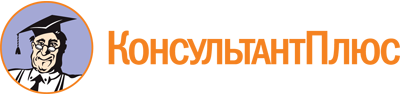 Приказ Минобрнауки России от 05.02.2018 N 65
(ред. от 13.07.2021)
"Об утверждении федерального государственного образовательного стандарта среднего профессионального образования по специальности 38.02.06 Финансы"
(Зарегистрировано в Минюсте России 26.02.2018 N 50134)Документ предоставлен КонсультантПлюс

www.consultant.ru

Дата сохранения: 11.02.2023
 Список изменяющих документов(в ред. Приказа Минпросвещения России от 13.07.2021 N 450)Список изменяющих документов(в ред. Приказа Минпросвещения России от 13.07.2021 N 450)Структура образовательной программыОбъем образовательной программы в академических часахОбщий гуманитарный и социально-экономический циклне менее 324Математический и общий естественнонаучный циклне менее 108Общепрофессиональный циклне менее 468Профессиональный циклне менее 1008Государственная итоговая аттестация216Общий объем образовательной программы:Общий объем образовательной программы:на базе среднего общего образования2952на базе основного общего образования, включая получение среднего общего образования в соответствии с требованиями федерального государственного образовательного стандарта среднего общего образования4428(в ред. Приказа Минпросвещения России от 13.07.2021 N 450)(в ред. Приказа Минпросвещения России от 13.07.2021 N 450)Код профессионального стандартаНаименование профессионального стандарта1208.006Профессиональный стандарт "Специалист по внутреннему контролю (внутренний контролер)", утвержден приказом Министерства труда и социальной защиты Российской Федерации от 22 апреля 2015 г. N 236н (зарегистрирован Министерством юстиции Российской Федерации 13 мая 2015 г., регистрационный N 37271)08.026Профессиональный стандарт "Специалист в сфере закупок", утвержден приказом Министерства труда и социальной защиты Российской Федерации от 10 сентября 2015 г. N 625н (зарегистрирован Министерством юстиции Российской Федерации 7 октября 2015 г., регистрационный номер N 39210)Основной вид деятельностиТребования к знаниям, умениям, практическому опытуФинансово-экономическое планирование в секторе государственного и муниципального управления и организация исполнения бюджетов бюджетной системы Российской Федерациизнать:законодательные и иные нормативные правовые акты, регулирующие деятельность органов государственной власти и органов местного самоуправления по вопросам организации бюджетного процесса, межбюджетных отношений, финансово-экономического планирования;основные положения законодательства Российской Федерации и нормативные правовые акты, регулирующие деятельность в сфере закупок;структуру бюджетной системы Российской Федерации, принципы ее построения;участников бюджетного процесса Российской Федерации, субъектов Российской Федерации и муниципальных образований и их полномочия;сущность и структуру бюджетной классификации Российской Федерации и порядок ее применения;порядок формирования доходов и расходов бюджетов бюджетной системы Российской Федерации и основы их разграничения между звеньями бюджетной системы;порядок определения дефицита бюджетов бюджетной системы Российской Федерации и источников его финансирования;особенности правового положения казенных, бюджетных и автономных учреждений;порядок формирования государственного (муниципального) задания и определения размеров субсидий, выделяемых из бюджетов бюджетной системы Российской Федерации;формы и условия предоставления межбюджетных трансфертов из федерального бюджета, бюджетов субъектов Российской Федерации и местных бюджетов;порядок составления, рассмотрения и утверждения бюджетов бюджетной системы Российской Федерации;основы исполнения бюджетов бюджетной системы Российской Федерации;порядок составления и ведения сводной бюджетной росписи;процедуры исполнения бюджетов бюджетной системы Российской Федерации по доходам и расходам;порядок кассового обслуживания исполнения бюджетов бюджетной системы Российской Федерации;действующие нормативные правовые акты, регулирующие порядок планирования и финансирования деятельности государственных и муниципальных учреждений;типы государственных и муниципальных учреждений и порядок их деятельности;методику расчета основных показателей деятельности государственных и муниципальных учреждений;порядок установления и применения систем оплаты труда работников государственных и муниципальных учреждений;методику определения расходов на оплату труда и других затрат на содержание учреждений;порядок составления, утверждения и ведения бюджетных смет казенных учреждений;порядок составления, утверждения и ведения плана финансово-хозяйственной деятельности бюджетных и автономных учреждений;особенности составления закупочной документации, методы определения и обоснования начальных (максимальных) цен контракта и порядок организации проведения закупок.уметь:использовать бюджетное законодательство, подзаконные нормативные правовые акты в своей профессиональной деятельности;проводить мониторинг исполнения бюджетов бюджетной системы Российской Федерации, бюджетных смет и планов бюджетных и автономных учреждений;применять бюджетную классификацию Российской Федерации в профессиональной деятельности;составлять сводные перечни главных распорядителей (распорядителей) и получателей бюджетных средств, главных администраторов и администраторов доходов бюджета и источников финансирования дефицита бюджета;формировать государственные (муниципальные) задания для государственных (муниципальных) учреждений с использованием базовых и ведомственных перечней государственных (муниципального) услуг и работ и определять размеры субсидий;формировать реестры расходных обязательств муниципального образования;проектировать предельные объемы бюджетных средств по главным распорядителям (распорядителям) средств бюджетов, государственным и муниципальным учреждениям;проводить мониторинг целевых программ, финансируемых из бюджетов бюджетной системы Российской Федерации;определять дефицит бюджета и источники его финансирования;составлять сводную бюджетную роспись;оформлять платежные документы (электронные заявки на кассовые расходы и платежные поручения) для проведения кассовых выплат;проводить проверку платежных документов получателя бюджетных средств, представленных для проведения кассовых выплат;руководствоваться действующими нормативными правовыми актами, регулирующими порядок планирования и финансирования деятельности государственных и муниципальных учреждений;рассчитывать основные показатели деятельности бюджетных и автономных учреждений;исчислять расходы на оплату труда работников государственных и муниципальных учреждений;использовать утвержденные методики определения расходов на содержание бюджетных и автономных учреждений;составлять бюджетные сметы казенных учреждений;составлять планы финансово-хозяйственной деятельности бюджетных и автономных учреждений;производить расчеты потребностей для осуществления закупок для государственных и муниципальных нужд;обобщать и анализировать информацию о ценах на товары, работы, услуги в сфере закупок;описывать объект закупки и обосновывать начальную (максимальную) цену закупки;осуществлять мониторинг поставщиков (подрядчиков, исполнителей) в сфере закупок.иметь практический опыт в:определении показателей проектов бюджетов бюджетной системы Российской Федерации, бюджетных смет казенных учреждений, планов финансово-хозяйственной деятельности бюджетных и автономных учреждений;организации исполнения бюджетов бюджетной системы Российской Федерации;осуществлении контроля за своевременным совершением операций со средствами бюджетов бюджетной системы Российской Федерации, их целевым и эффективным использованием;планировании и обеспечении закупок для государственных и муниципальных нужд.Ведение расчетов с бюджетами бюджетной системы Российской Федерациизнать:законодательство и иные нормативные правовые акты о налогах, сборах и страховых взносах;нормативные правовые акты, определяющие порядок исчисления и уплаты налоговых и других обязательных платежей в бюджеты бюджетной системы Российской Федерации;нормативные правовые акты, регулирующие отношения в области организации налогового контроля;порядок формирования налоговой базы для исчисления и уплаты налогов, сборов и страховых взносов;элементы налогообложения, источники уплаты налогов, сборов и страховых взносов;порядок формирования базы для расчетов страховых взносов в бюджеты государственных внебюджетных фондов Российской Федерации;ставки налогов и сборов, тарифы страховых взносов;налоговые льготы, используемые при определении налоговой базы и исчислении налогов и сборов;порядок исчисления и перечисления в бюджет налогов, сборов и страховых взносов и сроки их уплаты;порядок заполнения платежных поручений по перечислению налогов, сборов, страховых взносов и других обязательных платежей в бюджеты бюджетной системы Российской Федерации;порядок формирования и представления налоговой отчетности;порядок формирования и представления отчетности по уплате страховых взносов;порядок проведения налогового контроля в форме налогового мониторинга;коды бюджетной классификации для определенных налогов, сборов и страховых взносов, а также пеней и штрафов;порядок заполнения налоговых деклараций и расчетов и сроки их представления;методику расчетов пеней и штрафов;процедуру проведения мониторинга уплаченных налогов, сборов, страховых взносов и других обязательных платежей в бюджет бюджетной системы Российской Федерации и во внебюджетные фонды;содержание, основные элементы и систему организации налогового контроля;порядок проведения налогового контроля и меры ответственности за совершение налоговых правонарушений;методику проведения камеральных и выездных налоговых проверок;виды программного обеспечения, используемого при осуществлении расчетов по платежам в бюджеты бюджетной системы Российской Федерации.уметь:ориентироваться в законодательных и иных нормативных правовых актах о налогах, сборах и страховых взносах;ориентироваться в законодательных и иных нормативных правовых актах, определяющих порядок исчисления и уплаты налогов, сборов и страховых взносов в бюджеты бюджетной системы Российской Федерации;ориентироваться в законодательных и иных нормативных правовых актах, определяющих порядок организации налогового контроля;определять налоговую базу и рассчитывать налоги, сборы и страховые взносы, в соответствии с законодательством Российской Федерации;применять налоговые льготы;определять источники уплаты налогов, сборов и страховых взносов;формировать налоговую отчетность;формировать учетную политику для целей налогообложения;рассчитывать страховые взносы в бюджеты государственных внебюджетных фондов Российской Федерации;организовывать оптимальное ведение налогового учета;осуществлять контроль за своевременностью и полнотой уплаты налогов, сборов и страховых взносов в форме налогового мониторинга;применять положения международных договоров об устранении двойного налогообложения;определять режимы налогообложения;определять элементы налогообложения;оформлять бухгалтерскими проводками начисления и перечисления сумм налогов, сборов и страховых взносов;заполнять платежные поручения по перечислению налогов, сборов и страховых взносов в бюджетную систему Российской Федерации и внебюджетные фонды;выбирать и применять коды бюджетной классификации для определения налогов, сборов и страховых взносов, а также пеней и штрафов;соблюдать сроки и порядок начисления и уплаты налогов, сборов и страховых взносов;заполнять налоговую декларацию и рассчитывать налоги, проводить мониторинг уплаченных налогов, сборов и страховых взносов в бюджет бюджетной системы Российской Федерации и внебюджетные фонды;выполнять контрольные процедуры в целях обеспечения соблюдения законодательства о налогах, сборах и страховых взносах;оценивать соответствие производимых хозяйственных операций и эффективность использования активов организации правовой и нормативной базе в области налогообложения;оценивать правильность проведения и учета финансово-хозяйственных операций;вырабатывать по результатам внутреннего контроля эффективные рекомендации по устранению выявленных нарушений налогового законодательства;использовать программное обеспечение в налоговых расчетах.иметь практический опыт в:исчислении суммы налогов, сборов и страховых взносов, подлежащих уплате в бюджетную систему Российской Федерации и внебюджетные фонды;оформлении налоговых деклараций, расчетов, отчетов по страховым взносам во внебюджетные фонды в установленные законодательством сроки;организации и проведении контроля за соблюдением законодательства о налогах, сборах и страховых взносах.Участие в управлении финансами организаций и осуществление финансовых операцийзнать:нормативные правовые акты, регулирующие финансовую деятельность организаций;основные положения законодательства Российской Федерации и нормативные правовые акты, регулирующие деятельность в сфере закупок;сущность финансов организаций, их место в финансовой системе государства;принципы, формы и методы организации финансовых отношений;характеристику капитала организации и его элементов, принципы оптимизации структуры капитала;характеристику доходов и расходов организации;сущность и виды прибыли организации;систему показателей рентабельности;сущность инвестиционной деятельности организации, методы оценки эффективности инвестиционных проектов;формы и методы анализа финансово-хозяйственной деятельности;методологию финансового планирования деятельности организации;особенности проведения закупок товаров, работ, услуг отдельными видами юридических лиц;способы снижения (предотвращения) финансовых рисков;принципы и технологию организации безналичных расчетов;виды кредитования деятельности организации, принципы использования кредитных ресурсов, процедуру технико-экономического обоснования кредита;принципы и механизмы использования средств бюджета и государственных внебюджетных фондов;экономическую сущность и виды страхования организаций, особенности заключения договоров страхования;теорию и практику применения методов, приемов и процедур последующего контроля;информационные технологии в профессиональной деятельности.уметь:использовать нормативные правовые акты, регулирующие финансовую деятельность организаций;участвовать в разработке финансовой политики организации;осуществлять поиск источников финансирования деятельности организации;определять цену капитала организации, оценивать эффективность использования отдельных его элементов;определять потребность в оборотных средствах, проводить мероприятия по ускорению оборачиваемости оборотных средств;определять показатели результатов финансово-хозяйственной деятельности организации;формировать инвестиционную политику организации, разрабатывать инвестиционные проекты, проводить оценку эффективности инвестиционных проектов;анализировать финансово-хозяйственную деятельность организаций;осуществлять финансовое планирование деятельности организаций;обеспечивать подготовку и реализовывать мероприятия по снижению (предотвращению) финансовых рисков;осуществлять организацию и выполнение финансовых расчетов;определять необходимость использования кредитных ресурсов, осуществлять технико-экономическое обоснование кредита;использовать средства государственной (муниципальной) финансовой поддержки по целевому назначению, анализировать эффективность их использования;обеспечивать организацию страхования финансово-хозяйственной деятельности, оценивать варианты условий страхования;разрабатывать закупочную документацию;обобщать полученную информацию, цены на товары, работы, услуги, статистически ее обрабатывать и формулировать аналитические выводы;осуществлять проверку необходимой документации для проведения закупочной процедуры;проверять необходимую документацию для заключения контрактов;осуществлять мониторинг поставщиков (подрядчиков, исполнителей) в сфере закупок;использовать информационные технологии в процессе формирования и использования финансовых ресурсов организаций и осуществления финансовых операций.иметь практический опыт в:формировании финансовых ресурсов организаций и осуществлении финансовых операций.Участие в организации и осуществлении финансового контролязнать:нормативные и иные акты, регулирующие организационно-правовые положения и финансовую деятельность объектов финансового контроля;нормативные и иные акты, регламентирующие деятельность органов, осуществляющих финансовый контроль;требования законодательства Российской Федерации и иных нормативных правовых актов, регулирующих деятельность в сфере закупок;структуру, полномочия и методы работы органов, осуществляющих финансовый контроль, порядок их взаимодействия;особенности организации и проведения контрольных мероприятий органами, осуществляющими финансовый контроль;методики проведения экономического анализа финансово-хозяйственной деятельности объектов финансового контроля;состав бухгалтерской, финансовой и статистической отчетности объектов финансового контроля;методы проверки хозяйственных операций;методы контроля сохранности товарно-материальных ценностей;значение, задачи и общие принципы аудиторского контроля;порядок использования государственной (муниципальной) собственности;основные контрольные мероприятия в ходе реализации процедур по исполнению бюджетов бюджетной системы Российской Федерации;основные контрольные мероприятия при осуществлении закупок для государственных (муниципальных) нужд.уметь:осуществлять контроль за формированием и использованием средств бюджетов бюджетной системы Российской Федерации;использовать методы экономического анализа;применять программное обеспечение при организации и осуществлении финансового контроля;проводить проверки, ревизии финансово-хозяйственной деятельности объектов финансового контроля в соответствии с видом и программой контрольного мероприятия;осуществлять предварительный и текущий контроль за операциями по исполнению бюджетов;применять различные методы и приемы контроля и анализа финансово-хозяйственной деятельности объектов финансового контроля;проводить внутренний контроль и аудит с учетом особенностей организаций;оформлять результаты проведенных контрольных мероприятий путем составления актов и справок;осуществлять контроль за реализацией материалов проведенных ревизий и проверок;подготавливать рекомендации, направленные на повышение эффективности использования средств бюджетов бюджетной системы Российской Федерации;проводить мероприятия по предупреждению, выявлению и пресечению нарушений законодательства Российской Федерации в сфере финансов;проверять необходимую документацию для проведения закупочной процедуры и заключения контрактов;осуществлять проверку соблюдения требований законодательства при проведении закупочных процедур.иметь практический опыт в:организации и проведении финансового контроля;осуществлении расчетов и проведении анализа основных показателей, характеризующих состояние государственных и муниципальных финансов, финансов организаций;обобщении результатов анализа основных показателей финансово-экономической деятельности объектов финансового контроля, разработке и осуществлении мер, направленных на повышение эффективности использования финансовых ресурсов;планировании, анализе и контроле финансово-хозяйственной деятельности объектов финансового контроля;применении законодательства и иных нормативных правовых актов Российской Федерации, регулирующих деятельность в сфере закупок.